Cornerstone HappeningsMarch 19, 2021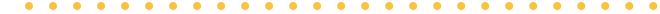 Service Sign Up: Please sign up for in person services here: https://forms.gle/JhMoMpvaU2ymXYCQ7 Announcements:Zoom Christian Education hour—Winter/Spring 2021. Sundays at 8:30 AM. Join us for a survey of the New Testament! We will learn about the “who, what, when, where, and why” of the 27 books that define our Christian faith. Taught by Monica Romig, M. Div. Click here for the Zoom link. Meeting ID: 813 9757 3423 | Passcode: ntsurveyYouth Christian Ed: Our weekly hour is every Thursday, 7:30-8:30 pm. We will continue discussing spiritual gifts for the next several sessions.Would you like to volunteer at Living Waters?  Come join us, Saturday, March 27, 2021 from 8:00 am to 12:00 pm at 10 Kirk Street Lowell ministry facility. The training will operate concurrently with the regular breakfast ministry that occurs at Living Waters.  Please wear a mask. Any questions, please contact Angela at aechrist1234@gmail.com. We are also looking for people to pray for this event as well. If you can’t join, you can still pray.Men’s Ministry Campfire! Calling all guy’s to meet at Mark Pender’s house at 8:00 am on Saturday, April 10th, to share a time of fellowship, prayer, and devotion. We’ll be talking about the men’s discipleship pairings, and forming new discipleship pairs for the next 8 weeks. All men are invited! Whether you did it last time or not. There will be coffee and donuts and it will be a great time. Hope to see you there! Contact Pastor Jonathan at pastorjromig@gmail.comEaster Church Service on the Westford Common: Please join Cornerstone Congregational Church on Sunday, April 4th (Easter day) at 10:30 am for their Easter church service. We will be reading Scripture, singing, and hearing an Easter message. Please wear your mask and social distance. In case of bad weather, we will move the service to Cornerstone Congregational Church at 32 Graniteville Rd. We look forward to celebrating Easter there with you! More info: CornerstoneWestford.com. Worship ServiceRomans 10:9b-10 (ESV) ...if you confess with your mouth that Jesus is Lord and believe in your heart that God raised him from the dead, you will be saved. For with the heart, one believes and is justified, and with the mouth, one confesses and is saved.Series: Outward Church
Title: Religious Power
Text: Acts 19: 11-22Thank you for giving to Cornerstone.We have three options: 1) online giving via tithe.ly; 2) mail a check; 3) bill pay. Tithe.ly accepts debit, credit, or e-checks. You can also give through the tithe.ly app on iOS or Android. Please be aware of transaction fees and don’t forget to take off your pop-up blocker!Got News?If you have an announcement for our weekly e-bulletin, please email cornerstonewestford@gmail.com by Thursday morning.Elder meeting minutes Link: https://drive.google.com/drive/folders/0B7-ldDamAoYPTllKNnFNSXBRbkk?usp=sharing Have a fantastic week and God Bless you all!